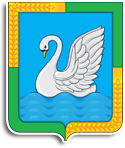 КУРГАНСКАЯ ОБЛАСТЬЛЕБЯЖЬЕВСКИЙ МУНИЦИПАЛЬНЫЙ ОКРУГДУМА ЛЕБЯЖЬЕВСКОГО МУНИЦИПАЛЬНОГО ОКРУГАРЕШЕНИЕот 9 декабря 2021 года № 188                р. п. ЛебяжьеВ соответствии с Федеральным законом от 6 октября 2003 года №131-ФЗ «Об общих принципах организации местного самоуправления в Российской Федерации», Федеральным законом от 9 февраля 2009 года №8-ФЗ «Об обеспечении доступа к информации о деятельности государственных органов и органов местного самоуправления» Дума Лебяжьевского муниципального округа РЕШИЛА:           1. Утвердить Положение  об обеспечении доступа к информации о деятельности органов  местного самоуправления Лебяжьевского муниципального округа.            2. Признать утратившим силу решение Лебяжьевской районной Думы от 20 мая 2010 года №13 «Об утверждении Положения  об обеспечении доступа к информации о деятельности органов местного самоуправления Лебяжьевского района».3. Обнародовать настоящее решение в местах обнародования муниципальных нормативных правовых актов.4.  Настоящее решение вступает в силу после его  обнародования.            5. Контроль за выполнением настоящего решения возложить на постоянную комиссию Думы Лебяжьевского муниципального округа по социальной политике.Председатель Думы Лебяжьевского муниципального округа		С.М. Герасимова 	Глава Лебяжьевского  муниципального округа	                                     А.Р.БарчПриложение         к решению Думы Лебяжьевского муниципального   округаот   9 декабря 2021  года  № 188  	                                                                         «Об утверждении Положения  об                                                                                                 обеспечении  доступа к информации о деятельности органов местного самоуправления Лебяжьевского муниципального округа»	ПОЛОЖЕНИЕоб обеспечении доступа к информации о деятельности органов местногосамоуправления Лебяжьевского муниципального округаГлава 1. Общие положенияСтатья 1. Предмет регулирования настоящего решения            Настоящее решение в соответствии с Конституцией Российской Федерации, Федеральным законом от 6 октября 2003 года №131-ФЗ «Об общих принципах организации местного самоуправления в Российской Федерации», Федеральным законом от 9 февраля 2009 года №8-ФЗ «Об обеспечении доступа к информации о деятельности государственных органов и органов местного самоуправления», Уставом Лебяжьевского муниципального округа Курганской области определяет способы, порядок размещения, предоставления, организацию доступа к информации о деятельности органов местного самоуправления Лебяжьевского муниципального округа (далее- органы местного самоуправления).Статья 2. Основные понятия, используемые в настоящем решенииВ настоящем решении используются понятия в соответствии с Федеральным законом от 9 февраля 2009 года №8-ФЗ «Об обеспечении доступа к информации о деятельности государственных органов и органов местного самоуправления ».Статья 3. Способы обеспечения доступа к информации о деятельности органов местного самоуправления Доступ к информации о деятельности органов местного самоуправления может обеспечиваться следующими способами:1) обнародование (опубликование) органами местного самоуправления информации о своей деятельности в средствах массовой информации;2) размещение органами местного самоуправления информации о своей деятельности в сети «Интернет»;3) размещение органами местного самоуправления информации о своей деятельности в помещениях, занимаемых указанными органами, и в иных отведенных для этих целей местах;4) ознакомление пользователей информацией с информацией о деятельности органов местного самоуправления в помещениях, занимаемых указанными органами, а также через библиотечные и архивные фонды;5) присутствие граждан (физических лиц), в том числе представителей организаций (юридических лиц), общественных объединений, государственных органов и органов местного самоуправления, на заседаниях коллегиальных органов местного самоуправления и коллегиальных органов органов местного самоуправления;6) предоставление пользователям информацией по их запросу информации о деятельности органов местного самоуправления;7) другими способами, предусмотренными законами и (или) иными нормативными правовыми актами Российской Федерации, законами Курганской области и (или) иными нормативными правовыми актами Курганской области, также муниципальными нормативными правовыми актами (далее — правовые акты).Статья 4. Форма предоставления информации о деятельности органов местного самоуправления1. Информация о деятельности органов местного самоуправления предоставляется в устной форме и в виде документированной информации, в том числе в виде электронного документа.2. Форма предоставления информации о деятельности органов местного самоуправления может определяться запросом пользователя информацией. При невозможности предоставления указанной информации в запрашиваемой форме информация предоставляется в том виде, в каком она имеется в органе местного самоуправления.3. Общедоступная информация о деятельности органов местного самоуправления предоставляется органами местного самоуправления неограниченному кругу лиц посредством ее размещения в сети "Интернет" в форме открытых данных.4. Информация о деятельности органов местного самоуправления в устной форме предоставляется пользователям информацией во время приема. Указанная информация предоставляется также по телефонам справочных служб органов местного самоуправления либо по телефонам должностных лиц, уполномоченных органом на ее предоставление.5. Информация о деятельности органов местного самоуправления может быть передана по сетям связи общего пользования. Глава 2. Организация доступа к информации о деятельности органов местного самоуправления. Основные требования при обеспечении доступа к информацииСтатья 5. Организация доступа к информации о деятельности органов местного самоуправления1. Доступ к информации о деятельности органов местного самоуправления обеспечивается в пределах своих полномочий органами местного самоуправления.2. Органы местного самоуправления в целях организации доступа к информации о своей деятельности определяют соответствующие структурные подразделения или уполномоченных должностных лиц. Права и обязанности указанных подразделений и должностных лиц устанавливаются регламентами органов местного самоуправления и (или) иными правовыми актами, регулирующими деятельность соответствующих органов местного самоуправления.Статья 6. Организация доступа к информации о деятельности органов местного самоуправления, размещаемой в сети «Интернет»1. Органы местного самоуправления для размещения информации о своей деятельности используют сеть «Интернет», в которой создают официальные сайты с указанием адресов электронной почты, по которым пользователем информацией может быть направлен запрос и получена запрашиваемая информация.2. В целях обеспечения права неограниченного круга лиц на доступ к указанной информации, в местах, доступных для пользователей информацией (в помещениях органов местного самоуправления, муниципальных библиотек, других доступных для посещения местах), создаются пункты подключения к сети «Интернет». Администрация Лебяжьевского муниципального округа организует создание указанных пунктов подключения к сети «Интернет».3. В целях обеспечения права пользователей информацией на доступ к указанной информации, органы местного самоуправления принимают меры по защите этой информации в соответствии с законодательством Российской Федерации.4. Требования к технологическим, программным и лингвистическим средствам обеспечения пользования официальными сайтами органов местного самоуправления устанавливаются в пределах своих полномочий указанными органами.5. Требования к технологическим, программным и лингвистическим средствам, необходимым для размещения информации органами местного самоуправления в сети «Интернет» в форме открытых данных, а также для обеспечения ее использования, устанавливаются приказом Минкомсвязи России от 27 июня 2013 года №149 «Об утверждении Требований к технологическим, программным и лингвистическим средствам, необходимым для размещения информации государственными органами и органами местного самоуправления в сети «Интернет» в форме открытых данных, а также для обеспечения ее использования».Глава 3. Предоставление информации о деятельности органов местного самоуправленияСтатья 7. Обнародование (опубликование) информации о деятельности органов местного самоуправления1. Обнародование (опубликование) информации о деятельности органов местного самоуправления в средствах массовой информации осуществляется в соответствии с законодательством Российской Федерации о средствах массовой информации.2. Если для отдельных видов информации о деятельности органов местного самоуправления законодательством Российской Федерации, а в отношении отдельных видов информации о деятельности органов местного самоуправления - также правовыми актами предусматриваются требования к опубликованию такой информации, то ее опубликование осуществляется с учетом этих требований.3. Официальное опубликование правовых актов осуществляется в соответствии с Уставом Лебяжьевского муниципального округа. Статья 8. Информация о деятельности органов местного самоуправления, размещаемая в сети «Интернет»1. Информация о деятельности органов местного самоуправления, размещаемая указанными органами в сети «Интернет», в зависимости от сферы деятельности органа содержит:1) общую информацию об органе местного самоуправления, в том числе:наименование и структуру органа местного самоуправления, почтовый адрес, адрес электронной почты (при наличии), номера телефонов справочных служб органа местного самоуправления;сведения о полномочиях органа местного самоуправления, задачах и функциях структурных подразделений органа местного самоуправления, а также перечень правовых актов, определяющих эти полномочия, задачи и функции;перечень отраслевых (функциональных) и территориальных органов органа местного самоуправления, сведения об их задачах и функциях, а также почтовые адреса, адреса электронной почты (при наличии), номера телефонов справочных служб отраслевых (функциональных) и территориальных органов органа местного самоуправления;перечень подведомственных организаций (при наличии), сведения об их задачах и функциях, а также почтовые адреса, адреса электронной почты (при наличии), номера телефонов справочных служб подведомственных организаций;сведения о руководителях органа местного самоуправления, его структурных подразделений, руководителях подведомственных организаций (фамилии, имена, отчества, а также при согласии указанных лиц иные сведения о них);перечни информационных систем, банков данных, реестров, регистров, находящихся в ведении органа местного самоуправления, подведомственных организаций;сведения о средствах массовой информации, учрежденных органом местного самоуправления (при наличии);2) информацию о нормотворческой деятельности органа местного самоуправления, в том числе:правовые акты, изданные органом местного самоуправления, включая сведения о внесении в них изменений, признании их утратившими силу, признании их судом недействующими, а также сведения о государственной регистрации правовых актов в случаях, установленных законодательством Российской Федерации;тексты проектов правовых актов, внесенных в представительный орган муниципального образования;информацию о закупках товаров, работ, услуг для обеспечения муниципальных нужд в соответствии с законодательством Российской Федерации о контрактной системе в сфере закупок товаров, работ, услуг для обеспечения государственных и муниципальных нужд;административные регламенты, стандарты муниципальных услуг;установленные формы обращений, заявлений и иных документов, принимаемых органом к рассмотрению;порядок обжалования муниципальных правовых актов;3) информацию об участии органа местного самоуправления в муниципальных, ведомственных целевых и иных программах, а также о мероприятиях, проводимых органом, в том числе сведения об официальных визитах и о рабочих поездках руководителей и официальных делегаций органа местного самоуправления;4) информацию о состоянии защиты населения и территорий от чрезвычайных ситуаций и принятых мерах по обеспечению их безопасности, о прогнозируемых и возникших чрезвычайных ситуациях, о приемах и способах защиты населения от них, а также иную информацию, подлежащую доведению органом местного самоуправления до сведения граждан и организаций в соответствии с федеральными законами, законами Курганской области;5) информацию о результатах проверок, проведенных органом местного самоуправления, подведомственными организациями в пределах их полномочий, а также о результатах проверок, проведенных в органе местного самоуправления, подведомственных организациях;6) тексты официальных выступлений и заявлений руководителей и заместителей руководителей органа местного самоуправления;7) статистическую информацию о деятельности органа местного самоуправления, в том числе:статистические данные и показатели, характеризующие состояние и динамику развития экономической, социальной и иных сфер жизнедеятельности, регулирование которых отнесено к полномочиям органа местного самоуправления;сведения об использовании органом местного самоуправления, подведомственными организациями выделяемых бюджетных средств;сведения о предоставленных организациям и индивидуальным предпринимателям льготах, отсрочках, рассрочках, о списании задолженности по платежам в бюджеты бюджетной системы Российской Федерации;8) информацию о кадровом обеспечении органа местного самоуправления, в том числе:порядок поступления граждан на муниципальную службу;сведения о вакантных должностях муниципальной службы, имеющихся в органе местного самоуправления;квалификационные требования к кандидатам на замещение вакантных должностей муниципальной службы;условия и результаты конкурсов на замещение вакантных должностей муниципальной службы;номера телефонов, по которым можно получить информацию по вопросу замещения вакантных должностей в органе местного самоуправления;перечень образовательных учреждений, подведомственных органу местного самоуправления (при наличии), с указанием почтовых адресов образовательных учреждений, а также номеров телефонов, по которым можно получить информацию справочного характера об этих образовательных учреждениях;9) информацию о работе органа местного самоуправления с обращениями граждан (физических лиц), организаций (юридических лиц), общественных объединений, государственных органов, органов местного самоуправления, в том числе:порядок и время приема граждан (физических лиц), в том числе представителей организаций (юридических лиц), общественных объединений, государственных органов, органов местного самоуправления, порядок рассмотрения их обращений с указанием актов, регулирующих эту деятельность;фамилию, имя и отчество руководителя подразделения или иного должностного лица, к полномочиям которых отнесены организация приема лиц, указанных в абзаце 2 настоящего подпункта, обеспечение рассмотрения их обращений, а также номер телефона, по которому можно получить информацию справочного характера;обзоры обращений лиц, указанных в абзаце 1 настоящего подпункта, а также обобщенную информацию о результатах рассмотрения этих обращений и принятых мерах.2. Органы местного самоуправления наряду с информацией, указанной в части 1 настоящей статьи и относящейся к их деятельности, могут размещать в сети «Интернет» иную информацию о своей деятельности с учетом требований законодательства Российской Федерации и настоящего решения.3. Информация о кадровом обеспечении органа местного самоуправления, указанная в абзацах 3-6 подпункта 8 пункта 1 настоящей статьи, размещается также на официальном сайте государственной информационной системы в области государственной службы в сети «Интернет» в порядке, определяемом Правительством Российской Федерации. В случае, если орган местного самоуправления не имеет возможности размещать информацию о своем кадровом обеспечении на официальном сайте государственной информационной системы в области государственной службы, указанная информация размещается уполномоченным органом государственной власти Курганской области.4. Состав общедоступной информации, размещаемой органами местного самоуправления в сети «Интернет» в том числе информации, размещаемой в форме открытых данных (за исключением информации, указанной вчасти 71 статьи 14 Федерального закона от 9 февраля 2009 года №8-ФЗ «Об обеспечении доступа к информации о деятельности государственных органов и органов местного самоуправления»), определяется соответствующими перечнями информации о деятельности указанных органов местного самоуправления .5. Порядок отнесения информации к общедоступной информации, размещаемой органами местного самоуправления в сети "Интернет" в форме открытых данных, определяется законодательством Российской Федерации.6. Перечни информации о деятельности Думы Лебяжьевского муниципального округа  утверждаются  Думой Лебяжьевского муниципального округа.7. Перечни информации о деятельности Администрации Лебяжьевского муниципального округа и ее отраслевых (функциональных) и территориальных органов местного самоуправления утверждаются Администрацией Лебяжьевского муниципального округа.8. При утверждении перечней информации о деятельности органов местного самоуправления, определяются периодичность размещения информации в сети «Интернет», за исключением информации, размещаемой в форме открытых данных, сроки ее обновления, обеспечивающие своевременность реализации и защиты пользователями информацией своих прав и законных интересов, а также иные требования к размещению указанной информации.9. Периодичность размещения в сети "Интернет" в форме открытых данных общедоступной информации о деятельности органов местного самоуправления, сроки ее обновления, обеспечивающие своевременность реализации и защиты пользователями своих прав и законных интересов, а также иные требования к размещению указанной информации в форме открытых данных определяются в порядке, установленном Правительством Российской Федерации.Статья 9. Присутствие на заседаниях коллегиальных органов местного самоуправления, а также на заседаниях коллегиальных органов органов местного самоуправления Коллегиальные органы местного самоуправления обеспечивают возможность присутствия граждан (физических лиц), в том числе представителей организаций (юридических лиц), общественных объединений, государственных органов и органов местного самоуправления, на своих заседаниях, а иные органы местного самоуправления на заседаниях своих коллегиальных органов. Присутствие указанных лиц на этих заседаниях осуществляется в соответствии с регламентами органов местного самоуправления или иными правовыми актами.Статья 10. Размещение информации о деятельности органов местного самоуправления в помещениях, занимаемых указанными органами, и иных отведенных для этих целей местах. Ознакомление с информацией через библиотечные и архивные фонды1. Органы местного самоуправления в помещениях, занимаемых указанными органами, и иных отведенных для этих целей местах размещают информационные стенды и (или) другие технические средства аналогичного назначения для ознакомления пользователей информацией с текущей информацией о деятельности соответствующего органа местного самоуправления.2. Информация, указанная в пункте 1 настоящей статьи, должна содержать:1) порядок работы органа местного самоуправления, включая порядок приема граждан (физических лиц), в том числе представителей организаций (юридических лиц), общественных объединений, государственных органов и органов местного самоуправления;2) условия и порядок получения информации от органа местного самоуправления.3. Органы местного самоуправления вправе размещать в помещениях, занимаемых указанными органами, и иных отведенных для этих целей местах иные сведения, необходимые для оперативного информирования пользователей информацией.4. Ознакомление пользователей информацией с информацией о деятельности органов местного самоуправления, находящейся в библиотечных и архивных фондах, осуществляется в порядке, установленном законодательством Российской Федерации, законодательством Курганской области, правовыми актами.Статья 11. Запрос информации о деятельности органов местного самоуправления. Порядок предоставления информации о деятельности органов местного самоуправления по запросу1. Требования к запросу информации о деятельности органов местного самоуправления устанавливаются федеральным законом.2. В случае поступления в орган местного самоуправления запроса, составленного на иностранном языке, этот запрос может быть рассмотрен в порядке, установленном соответствующим органом местного самоуправления.3. Запрос, составленный в письменной форме, подлежит регистрации в течение трех дней со дня его поступления в орган местного самоуправления. Запрос, составленный в устной форме, подлежит регистрации в день его поступления с указанием даты и времени поступления.4. Запрос подлежит рассмотрению в тридцатидневный срок со дня его регистрации, если иное не предусмотрено законодательством Российской Федерации. В случае, если предоставление запрашиваемой информации невозможно в указанный срок, в течение семи дней со дня регистрации запроса пользователь информацией уведомляется об отсрочке ответа на запрос с указанием ее причины и срока предоставления запрашиваемой информации, который не может превышать пятнадцать дней сверх установленного срока для ответа на запрос.5. Если запрос не относится к деятельности органа местного самоуправления, в который он направлен, то в течение семи дней со дня регистрации запроса он направляется в орган государственной власти Российской Федерации, государственный орган или орган местного самоуправления, к полномочиям которых отнесено предоставление запрашиваемой информации. О переадресации запроса в этот же срок сообщается направившему запрос пользователю информацией. В случае, если орган местного самоуправления не располагает сведениями о наличии запрашиваемой информации в органе государственной власти Российской Федерации, другом государственном органе, органе местного самоуправления, об этом также в течение семи дней со дня регистрации запроса сообщается направившему запрос пользователю информацией.6. Органы местного самоуправления вправе уточнять содержание запроса в целях предоставления пользователю информацией необходимой информации о деятельности указанных органов местного самоуправления.7. Информация о деятельности органов местного самоуправления по запросу предоставляется в виде ответа на запрос, в котором содержится или к которому прилагается запрашиваемая информация либо в котором, в соответствии со статьей 12 настоящего решения, содержится мотивированный отказ в предоставлении указанной информации. В ответе на запрос указываются наименование, почтовый адрес органа местного самоуправления; должность лица, подписавшего ответ, а также реквизиты ответа на запрос (регистрационный номер и дата).8. При запросе информации о деятельности органов местного самоуправления, опубликованной в средствах массовой информации либо размещенной в сети «Интернет», в ответе на запрос орган местного самоуправления может ограничиться указанием названия, даты выхода и номера средства массовой информации, в котором опубликована запрашиваемая информация, и (или) электронного адреса официального сайта, на котором размещена запрашиваемая информация.9. В случае, если запрашиваемая информация относится к информации ограниченного доступа, в ответе на запрос указываются вид, наименование, номер и дата принятия акта, в соответствии с которым доступ к этой информации ограничен. В случае, если часть запрашиваемой информации относится к информации ограниченного доступа, а остальная информация является общедоступной, орган местного самоуправления предоставляет запрашиваемую информацию, за исключением информации ограниченного доступа.10. Ответ на запрос подлежит обязательной регистрации в органе местного самоуправления.11. Требования к ответу на запрос, поступивший в орган местного самоуправления в письменной форме, применяются к ответу на запрос, поступивший в орган местного самоуправления по сети «Интернет».Статья 12. Основания, исключающие возможность предоставления информации о деятельности органов местного самоуправления1. Информация о деятельности органов местного самоуправления не предоставляется в случае, если:1) содержание запроса не позволяет установить запрашиваемую информацию о деятельности органов местного самоуправления;2) в запросе не указан почтовый адрес, адрес электронной почты или номер факса для направления ответа на запрос либо номер телефона, по которому можно связаться с направившим запрос пользователем информацией;3) запрашиваемая информация не относится к деятельности органа местного самоуправления, в который поступил запрос;4) запрашиваемая информация относится к информации ограниченного доступа;5) запрашиваемая информация ранее предоставлялась пользователю информацией;6) в запросе ставится вопрос о правовой оценке актов, принятых органом местного самоуправления, проведении анализа деятельности органа местного самоуправления либо подведомственных организаций или проведении иной аналитической работы, непосредственно не связанной с защитой прав направившего запрос пользователя информацией.2. Орган местного самоуправления вправе не предоставлять информацию о своей деятельности по запросу, если эта информация опубликована в средствах массовой информации или размещена в сети «Интернет».Статья 13. Информация о деятельности органов местного самоуправления, предоставляемая на бесплатной основеПользователю информацией предоставляется на бесплатной основе информация о деятельности органов местного самоуправления:1) передаваемая в устной форме;2) размещаемая органом местного самоуправления в сети «Интернет», а также в отведенных для размещения информации о деятельности органов местного самоуправления местах;3) затрагивающая права и установленные законодательством Российской Федерации обязанности заинтересованного пользователя информацией;4) если пользователем информацией является государственный орган, подведомственная организация;5) иная установленная федеральным законодательством информация о деятельности органов местного самоуправления.Статья 14. Плата за предоставление информации о деятельности органов местного самоуправления1. Плата за предоставление информации о деятельности органов местного самоуправления взимается в случае ее предоставления по запросу, если объем запрашиваемой и полученной информации превышает определенный законодательством Российской Федерации объем информации, предоставляемой на бесплатной основе.2. В случае, предусмотренном пунктом 1 настоящей статьи, пользователем информацией оплачиваются расходы на изготовление копий запрашиваемых документов и (или) материалов, а также расходы, связанные с их пересылкой по почте.3. Средства, полученные в качестве платы за предоставление информации о деятельности органов местного самоуправления, подлежат зачислению в бюджет Лебяжьевского муниципального округа.4. Орган местного самоуправления, предоставивший информацию, содержащую неточные сведения, обязан безвозмездно по письменному заявлению пользователя информацией, которое должно быть мотивировано, устранить имеющиеся неточности.Статья 15. Контроль за обеспечением доступа к информации о деятельности органов местного самоуправления1. Контроль за обеспечением доступа к информации о деятельности органов местного самоуправления осуществляют руководители этих органов местного самоуправления.2. Порядок осуществления контроля за обеспечением доступа к информации о деятельности органов местного самоуправления устанавливается правовыми актами.Глава 4. Заключительные положенияСтатья 16. Вступление решения в силу и контроль за его исполнением1. Настоящее решение вступает в силу после его  обнародования.            2. Контроль за выполнением настоящего решения возложить на постоянную  комиссию Думы Лебяжьевского муниципального округа по социальной политике.Об утверждении Положения  об обеспечении доступа к информации о деятельности органов местного самоуправления Лебяжьевского муниципального округа